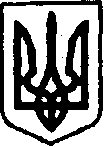        УКРАЇНАКЕГИЧІВСЬКА СЕЛИЩНА РАДАLVIIІ СЕСІЯ  VIIІ СКЛИКАННЯ      РІШЕННЯ04 серпня 2023 року	               смт  Кегичівка  	                          № 7438Відповідно до статті 14, частини 3 статті 15 Закону України «Про службу 
в органах місцевого самоврядування», керуючись статтями 4, 10, 25-26,42, 59 Закону України «Про місцеве самоврядування в Україні», Кегичівська селищна радаВИРІШИЛА:Присвоїти ЗАБАЖАНУ Олегу Миколайовичу, старості Кегичівської селищної ради, Слобожанський старостинський округ, черговий 10 ранг посадової особи місцевого самоврядування в межах п’ятої  категорії посад,
з 01 серпня 2023 року.Начальнику відділу бухгалтерського обліку та звітності – головному бухгалтеру селищної ради (Надія ПІДОСИНСЬКА) здійснити необхідні заходи відповідно до вимог чинного законодавства.Контроль за виконанням рішення покласти на постійну комісію з питань бюджету, фінансів, соціально-економічного розвитку та комунальної власності Кегичівської селищної ради (голова комісії Вікторія ЛУЦЕНКО).Кегичівський селищний голова  	оригінал    підписано Антон  ДОЦЕНКОПро присвоєння чергового рангу посадової особи місцевого самоврядування Олегу ЗАБАЖАНУ